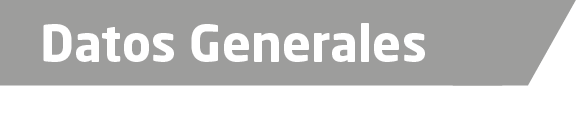 Nombre Mirna Vanessa Ceballos CintaGrado de Escolaridad Maestra en Ciencias Jurídicas y SocialesCédula Profesional (Licenciatura) 3286504Cédula profesional (Maestría) 7723235Teléfono de Oficina 228-8-41-61-70. Ext.3578Correo Electrónico ceballoscinta@gmail.comDatos GeneralesFormación Académica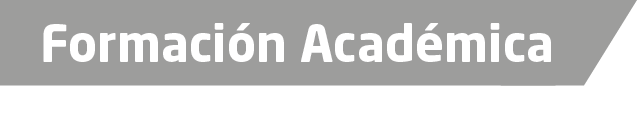 1996-2000Universidad Veracruzana. Estudios de Licenciatura en Derecho.2005-2006Maestría en Ciencias Jurídicas y Sociales en la Universidad de las Naciones.Ubicada en la Ciudad de Veracruz, Veracruz.2015-2016Maestría en Derecho Procesal Penal en el Instituto Nacional de Estudios Superiores en Derecho Penal, ubicado en la Ciudad de México. Certificado de estudios en trámite.2016-2017Doctorado en Derecho Penal en el Centro de Estudios de Posgrado, ubicado en la ciudad de Puebla, Puebla. Cursando.Trayectoria Profesional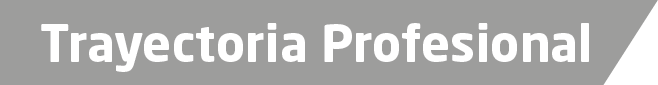 2002 a 2012Agente del Ministerio Público de la Federación en la Delegación Estatal Veracruz de la Procuraduría General de la República. Marzo a Julio de 2014Jefa del Departamento de Procedimientos Administrativos de Responsabilidad en la Subprocuraduría de Supervisión y Control de la Procuraduría General de Justicia del Estado de Veracruz.Agosto 2014 a la FechaFiscal Auxiliar del Fiscal General del Estado de Veracruz.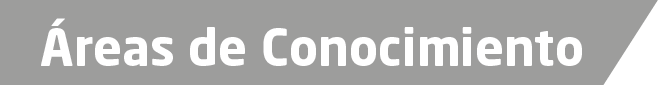 Derecho ConstitucionalDerecho AdministrativoDerecho PenalDerecho Procesal PenalAmparo 